ORGANIGRAMME DE LA CIRCONSCRIPTION DE GIVORS -  2022/2023Sites institutionnels à visiter :Site de la circonscription de Givors : https://ien-givors.circo.ac-lyon.fr(login = givorspro		mot de passe = givorspro)TICE et tutoriels divers : https://rdri.edu.ac-lyon.fr/Groupe math : https://maths-rhone.enseigne.ac-lyon.fr/Groupe EPS : https://cpd-eps-premier-degre-rhone.enseigne.ac-lyon.fr/Groupe Arts et culture : http://www2.ac-lyon.fr/enseigne/arts-culture/Groupe LVE : https://lve-rhone.enseigne.ac-lyon.frGroupe Départemental maitrise de la langue : https://maitrise-de-langue-69.enseigne.ac-lyon.fr/ Groupe Maternelle : https://maternelle-rhone.enseigne.ac-lyon.fr/Groupe EDD : https://edd69.enseigne.ac-lyon.frEDUSCOL : https://eduscol.education.fr/CAP-ECOLE-INCLUSIVE : https://www.reseau-canope.fr/cap-ecole-inclusive/observer.html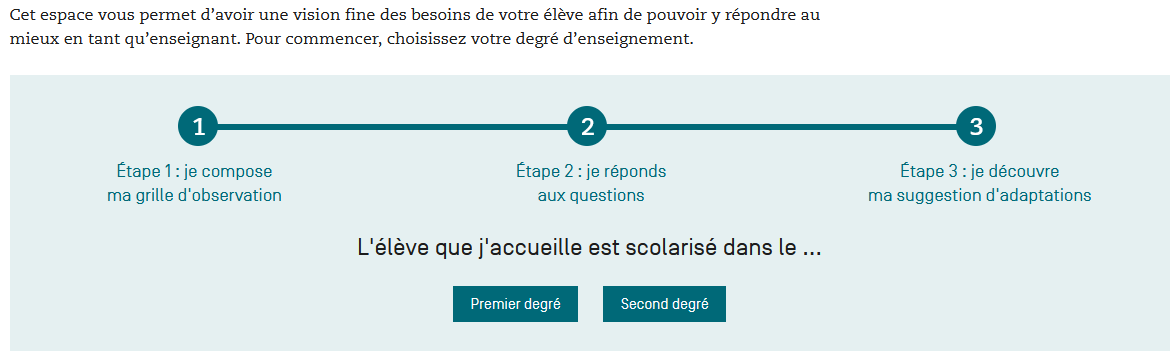 Equipe de circonscriptionEquipe de circonscriptionEquipe de circonscriptionEquipe de circonscriptionEquipe de circonscriptionEquipe de circonscriptionEquipe de circonscriptionEquipe de circonscriptionEquipe de circonscriptionInspectrice de l’Education Nationale : Anne LAROCHEInspectrice de l’Education Nationale : Anne LAROCHEInspectrice de l’Education Nationale : Anne LAROCHEInspectrice de l’Education Nationale : Anne LAROCHEInspectrice de l’Education Nationale : Anne LAROCHEInspectrice de l’Education Nationale : Anne LAROCHEInspectrice de l’Education Nationale : Anne LAROCHEInspectrice de l’Education Nationale : Anne LAROCHEInspectrice de l’Education Nationale : Anne LAROCHESecrétaire de la circonscription : Jocelyne PINAY  ce.0693440p@ac-lyon.fr      04.78.07.21.97Secrétaire de la circonscription : Jocelyne PINAY  ce.0693440p@ac-lyon.fr      04.78.07.21.97Secrétaire de la circonscription : Jocelyne PINAY  ce.0693440p@ac-lyon.fr      04.78.07.21.97Secrétaire de la circonscription : Jocelyne PINAY  ce.0693440p@ac-lyon.fr      04.78.07.21.97Secrétaire de la circonscription : Jocelyne PINAY  ce.0693440p@ac-lyon.fr      04.78.07.21.97Secrétaire de la circonscription : Jocelyne PINAY  ce.0693440p@ac-lyon.fr      04.78.07.21.97Secrétaire de la circonscription : Jocelyne PINAY  ce.0693440p@ac-lyon.fr      04.78.07.21.97Secrétaire de la circonscription : Jocelyne PINAY  ce.0693440p@ac-lyon.fr      04.78.07.21.97Secrétaire de la circonscription : Jocelyne PINAY  ce.0693440p@ac-lyon.fr      04.78.07.21.97Conseillère pédagogique généralisteAnne BERARDanne.berard@ac-lyon.fr06.26.58.75.88Conseillère pédagogique EPSAnnie VITTÉAnnie.Vitte@ac-lyon.fr06.09.42.58.33Conseillère pédagogique EPSAnnie VITTÉAnnie.Vitte@ac-lyon.fr06.09.42.58.33Conseillère pédagogique EPSAnnie VITTÉAnnie.Vitte@ac-lyon.fr06.09.42.58.33Référente MathématiquesDelphine RAULTrefmaths.givors@ac-lyon.frRéférente MathématiquesDelphine RAULTrefmaths.givors@ac-lyon.frConseiller aux numériques éducatifs :Jean-Marc BROSSAUDjean-marc.brossaud@ac-lyon.frConseiller aux numériques éducatifs :Jean-Marc BROSSAUDjean-marc.brossaud@ac-lyon.frEnseignante Pôle ressources (EPRC)Céline GASCOINpoleressources.givors@ac-lyon.frRASEDRASEDRASEDRASEDRASEDRASEDRASEDRASEDAntenne 1      Tél : 04.37.20.08.49rased1.0693440p@ac-lyon.frGroupes scolaires de Charly, Solaize, Vernaison, et sur Givors : EM Herriot, EE Jaurès, EM Triolet EE.PériPsychologue : Chevallereau Diane  
Maîtresse E : Véronique ChauvinMaîtresse G : Dominique Vrinat Antenne 1      Tél : 04.37.20.08.49rased1.0693440p@ac-lyon.frGroupes scolaires de Charly, Solaize, Vernaison, et sur Givors : EM Herriot, EE Jaurès, EM Triolet EE.PériPsychologue : Chevallereau Diane  
Maîtresse E : Véronique ChauvinMaîtresse G : Dominique Vrinat Antenne 2     Tél : 04.72.24.38.10rased2.0693440p@ac-lyon.frEcoles de Grigny et sur Givors :  groupes scolaires J. Duclos, P. Langevin, et école primaire S. Veil Psychologue : Gwendoline BabinMaîtresse E : Géraldine Trauet Maîtresse G : à venir Antenne 2     Tél : 04.72.24.38.10rased2.0693440p@ac-lyon.frEcoles de Grigny et sur Givors :  groupes scolaires J. Duclos, P. Langevin, et école primaire S. Veil Psychologue : Gwendoline BabinMaîtresse E : Géraldine Trauet Maîtresse G : à venir Antenne 2     Tél : 04.72.24.38.10rased2.0693440p@ac-lyon.frEcoles de Grigny et sur Givors :  groupes scolaires J. Duclos, P. Langevin, et école primaire S. Veil Psychologue : Gwendoline BabinMaîtresse E : Géraldine Trauet Maîtresse G : à venir Antenne 3       Tél : 04.72.24.29.72rased3.0693440p@ac-lyon.fr Groupes scolaires  J. Curie, L. Michel, EM  Wallon – EE Picard Liauthaud et EM La Presqu’île
Psychologue : Stéphanie Bony 
Maîtresse E :  Sylvie Truche     
Maîtresse G : Fabienne Geoffroy Antenne 3       Tél : 04.72.24.29.72rased3.0693440p@ac-lyon.fr Groupes scolaires  J. Curie, L. Michel, EM  Wallon – EE Picard Liauthaud et EM La Presqu’île
Psychologue : Stéphanie Bony 
Maîtresse E :  Sylvie Truche     
Maîtresse G : Fabienne Geoffroy Antenne 3       Tél : 04.72.24.29.72rased3.0693440p@ac-lyon.fr Groupes scolaires  J. Curie, L. Michel, EM  Wallon – EE Picard Liauthaud et EM La Presqu’île
Psychologue : Stéphanie Bony 
Maîtresse E :  Sylvie Truche     
Maîtresse G : Fabienne Geoffroy Coordonnatrice de l’Equipe Mobile d’Appui à la scolarisation (E M A S)Estelle DELORME e.delorme@lespep69.orgConseillère technique du service sociale en faveur des élèvesNadia MARTIN : ] 
ce.ia69-ascteleves@ac-lyon.frENSEIGNANTES REFERENTESENSEIGNANTES REFERENTESENSEIGNANTES REFERENTESENSEIGNANTES REFERENTESENSEIGNANTES REFERENTESENSEIGNANTES REFERENTESENSEIGNANTES REFERENTESENSEIGNANTES REFERENTESENSEIGNANTES REFERENTESGivors : Claire Proth ersh06@ac-lyon.fr Givors : Claire Proth ersh06@ac-lyon.fr Grigny : Anne Corneloupersh07@ac-lyon.fr Grigny : Anne Corneloupersh07@ac-lyon.fr Grigny : Anne Corneloupersh07@ac-lyon.fr Charly et Vernaison : Claire Guillot ersh12@ac-lyon.fr Charly et Vernaison : Claire Guillot ersh12@ac-lyon.fr Charly et Vernaison : Claire Guillot ersh12@ac-lyon.fr Solaize : Geneviève Dusseux ersh26@ac-lyon.fr MEDECINS SCOLAIRESMEDECINS SCOLAIRESMEDECINS SCOLAIRESMEDECINS SCOLAIRESMEDECINS SCOLAIRESMEDECINS SCOLAIRESMEDECINS SCOLAIRESMEDECINS SCOLAIRESMEDECINS SCOLAIRESGivors REP : D. Isabelle PETITGivors REP : D. Isabelle PETITGivors hors REP GrignyD. Laurène CoulardGivors hors REP GrignyD. Laurène CoulardGivors hors REP GrignyD. Laurène CoulardCharly et Vernaison :D. Sylvie ReynaudCharly et Vernaison :D. Sylvie ReynaudCharly et Vernaison :D. Sylvie ReynaudSolaize : D. Cécile GallavardinCMS Saint SymphorienENSEIGNANTES UPE2AENSEIGNANTES UPE2AENSEIGNANTES UPE2AENSEIGNANTES UPE2AENSEIGNANTES UPE2AENSEIGNANTES UPE2AENSEIGNANTES UPE2AENSEIGNANTES UPE2AENSEIGNANTES UPE2AGrigny - Charly – Vernaison - Solaizeclaire.verney-cateu@ac-lyon.frGrigny - Charly – Vernaison - Solaizeclaire.verney-cateu@ac-lyon.frGivors – les VernesMarie-Line.Ferrer@ac-lyon.frGivors – les VernesMarie-Line.Ferrer@ac-lyon.frGivors – les VernesMarie-Line.Ferrer@ac-lyon.frGivors – centreMathilde.Chalayer@ac-lyon.frGivors – centreMathilde.Chalayer@ac-lyon.frGivors – centreMathilde.Chalayer@ac-lyon.frGivors – les Plaines, la Haute Freydière - BansCecile.Lavieille@ac-lyon.frPIALPIALPIALPIALPIALPIALPIALPIALPIALsecteur VALLON : pial.0692583h@ac-lyon.frsecteur VALLON : pial.0692583h@ac-lyon.frsecteur VALLON : pial.0692583h@ac-lyon.frsecteur AUBRAC : pial.0691483m@ac-lyon.frsecteur AUBRAC : pial.0691483m@ac-lyon.frsecteur AUBRAC : pial.0691483m@ac-lyon.frsecteur AUBRAC : pial.0691483m@ac-lyon.frsecteur GRIGNY : pial.0692419e@ac-lyon.frsecteur GRIGNY : pial.0692419e@ac-lyon.frConseiller.ère.s pédagogiques départementalesConseiller.ère.s pédagogiques départementalesConseiller.ère.s pédagogiques départementalesConseiller.ère.s pédagogiques départementalesConseiller.ère.s pédagogiques départementalesConseiller.ère.s pédagogiques départementalesConseiller.ère.s pédagogiques départementalesConseiller.ère.s pédagogiques départementalesConseiller.ère.s pédagogiques départementalesÉd musicale : Florence MewtonÉd musicale : Florence MewtonArt visuels : Annick Baffert	Art visuels : Annick Baffert	Art visuels : Annick Baffert	Patrimoine, mémoire et citoyenneté : 
Cécile Marsault Patrimoine, mémoire et citoyenneté : 
Cécile Marsault Patrimoine, mémoire et citoyenneté : 
Cécile Marsault Langues vivantes : Corinne Ravier
Maîtrise de la langue : Virginie HohlMaîtrise de la langue : Virginie HohlMaternelle : Pascale Mignot-VotaMaternelle : Pascale Mignot-VotaMaternelle : Pascale Mignot-VotaEDD : Yvette LathuilièreEDD : Yvette LathuilièreEDD : Yvette LathuilièreMath : Sébastien Dessertine 